 KINDNES                                                                         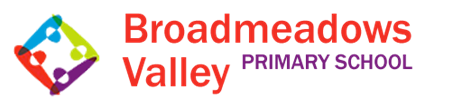                            SCHOOL NEWSLETTER (18th November 022)Dear Parents, Carers, Staff and Students, School Council and the Department of Education & Training (DET) have been working together to identify a new principal to lead our school. Our comprehensive selection process has concluded, and I am extremely pleased to announce that the provisionally appointed successful applicant is Ms. Belinda Karlsson. As you know, Ms. Karlsson is currently acting Principal of Broadmeadows Valley PS. Her substantive position is Assistant Principal of Glenroy Central PS. The appointment of a new principal is an important and exciting time for our school. Belinda brings a depth of experience and skills to the principal role. She is dedicated to Broadmeadows Valley’s continuing success and has demonstrated throughout the process that she has the ability to fulfil the high expectations of the role, including the community criterion that we developed as a School Council below:'Demonstrated capacity to lead a welcoming and inclusive school environment with enthusiasm and inclusive school environment that celebrated diversity, creates strong links between the school, community hub and nearby childcare centres and strongly supports parent engagement in learning and volunteer opportunities'. On behalf of the School Council and the school community, I would like to congratulate Belinda on her provisional appointment as our school’s new Principal. 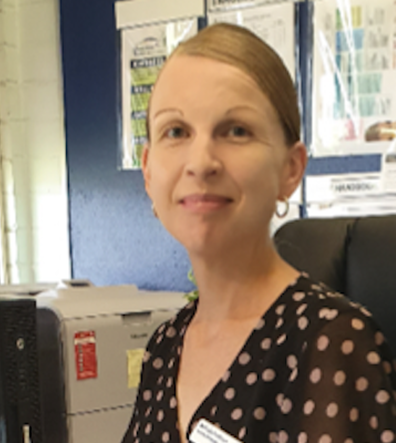 Yours sincerely, Marcelle Jackson School Council President KINDNESS                 WELLBEING                 INTEGRITY                 RESILIENCE